Ruit 127: MigaGebruik die 1983-vertalingNaam: 	Gemeente	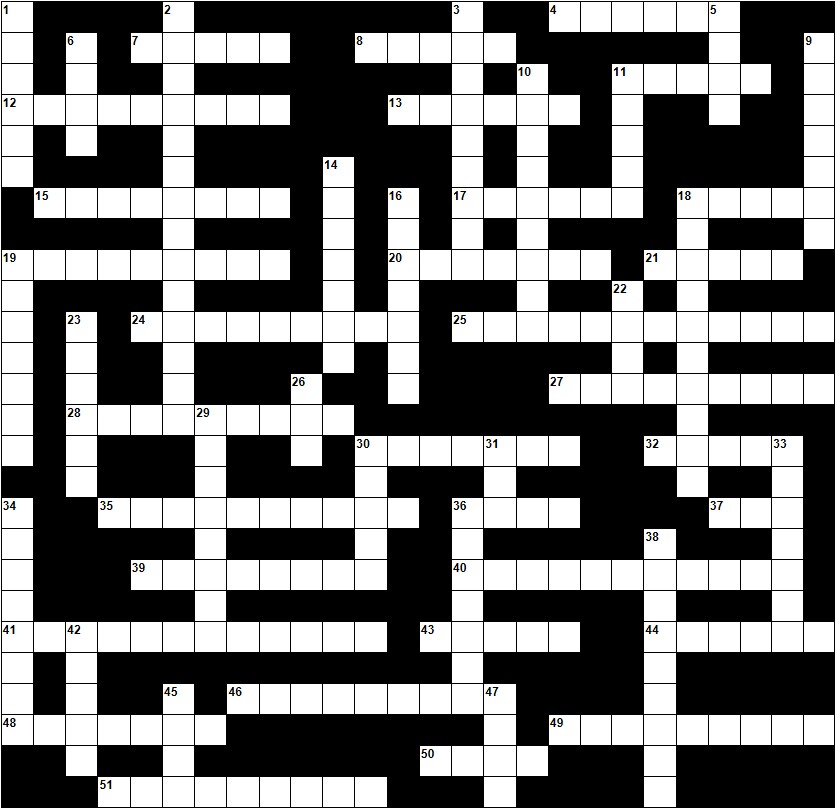 AntwoordbladLeidrade af1		2		3		5		6		9		10		11		14		16		18		19		22		23		26		29		30		31		33		34		36		38		42		45		47		Leidrade dwars4		7		8		11		12		13		15		17		18		19		20		21		24		25		27		28		30		32		35		36		37		39		40		41		43		44		46		48		49		50		51		Leidrade Af1	Van hulle sal die Here ‘n sterk nasie maak.2	Hy is klein onder die families in Juda3	Só sal die dag word vir die profete wat die volk mislei.5	As dit herbou word, sal jy nie meer onder die vyand se wet staan nie.6	Jy het hierdie koning se reëlings nagekom9	Miga se tuisdorp10	Vyand, moet dit nie oor my doen nie!11	Hulle smelt weg voor die Here14	Lekkerny wat ek graag sou wou gehad het.16	Om die Here te dien.18	Loon vir die uitspraak19	‘n Plek om by ongesteurd te sit22	Hy verskeur wild en skape.23	Koning toe Miga opgetree het26	Plek waar bedink word om kwaad te doen.29	Die beste onder die volk of soos hierdie ding.30	Sy inwoner is siek van angs.31	Wat die Here vir my is.33	Betaal dit vir onderrig34	Die Here gaan dit van Israel wegvat.36	Hy het ‘n kaal kol op die kop.38	Hierdie voël kla.42	In hierdie stad sal die Here jou red.45	Hy beledig sy pa47	Gebou met moord.Leidrade Dwars4	Sy het die volk gelei7	Die Here sal hulle bymekaar maak soos hierdie bondels op die dorsvloer.8	Sy inwoner moet die perde voor die strydwa inspan.11	Dít sal die sieners bedek as teken van rou12	Hier wei die kleinvee alleen13	Só plat sal my vyand op die straat getrap word.15	Die Here wil dit plant waar Samaria staan.17	Hiermee sal die vyand die koning op die kakebeen slaan.18	Pars dit, maar jy sal nie olie hê om mee te smeer nie.19	Hulle jag hiermee op hulle broers.20	Stel dit as moordwapen.21	Die Here gaan die volk soos hierdie diere bymekaar maak in ‘n kraal.24	Is die raadgewer die oorsaak van hierdie seer?25	Moet ek hom offer vir my oortreding?27	Stap so verby en die volk stroop jou klere af!28	Hierdie woorde kom daarin voor: “Ons is geheel en al vernietig...”30	Moet die Here hierdie verkeerde instrument verdra?32	Die regeerders skeur dít van die mense se bene af.35	Dit sal ‘n hoogte vol bossies word.36	Koning toe Miga opgetree het37	Die regeerders skeur dít van die mense af.39	Oor Samaria sal Miga só loop40	Sy kom in opstand teen haar skoonma41	‘n Seer – maar geen kind word in die wêreld gebring nie...43	Koning toe Miga opgetree het44	Gebruik dit om julle snoeiskêre te maak46	Militariste uitgestuur teen Assirië.48	Hier gooi die Here ons sondes.49	Juda se afgodshoogte50	Slangkos.51	Hy beloof wyn en bier